Molėtų rajono savivaldybės tarybos2023 m. vasario    d. sprendimo Nr. priedas0,7 HA PLOTO ŽEMĖS SKLYPO, ESANČIO JONIŠKIO SEN., ARNIONIŲ II K., SCHEMA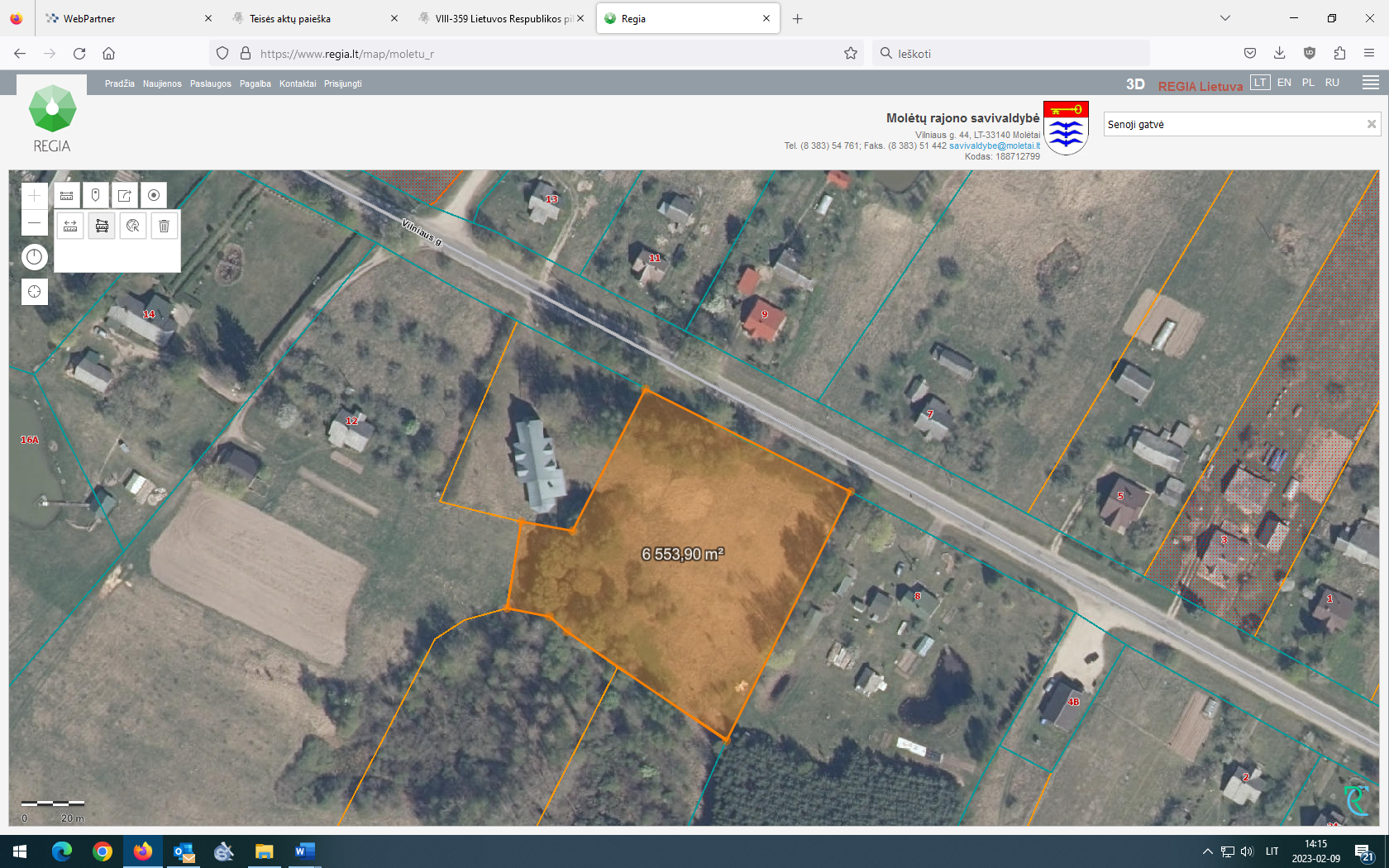 